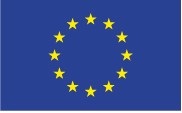 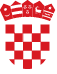 UPUTE ZA PRIJAVITELJEPoziv na dodjelu bespovratnih financijskih sredstavaObnova infrastrukture i opreme u području obrazovanja oštećene potresom(referentni broj: FSEU.2021.MZO.)OTVORENI POSTUPAKOPĆE INFORMACIJEPutem ovog Poziva na dodjelu bespovratnih financijskih sredstava Obnova infrastrukture i opreme u području obrazovanja oštećene potresom (u daljnjem tekstu: Poziv) definiraju se ciljevi, uvjeti i postupci za dodjelu bespovratnih financijskih sredstava namijenjenih provedbi operacija koje se financiraju iz Fonda solidarnosti Europske unije (FSEU). Ove Upute za prijavitelje (u daljnjem tekstu: Upute) određuju pravila o načinu podnošenja projektnih prijedloga, navode kriterije prihvatljivosti projektnih prijedloga, prijavitelja, operacije, troškova i aktivnosti te pravila provedbe postupka dodjele kojim se dodjeljuju bespovratna financijska sredstva u okviru ovog Poziva.	1.1. Zakonodavni okvirFSEU se provodi u skladu s Uredbom Vijeća (EZ) br. 2012/2002 od 11. studenog 2002. o osnivanju Fonda solidarnosti Europske unije, zatim u skladu s općim odredbama koje se odnose na dijeljeno upravljanje prema Uredbi (EU, Euratom) 2018/1046 Europskog Parlamenta i Vijeća od 18. srpnja 2018. o financijskim pravilima koja se primjenjuju na opći proračun Unije, o izmjeni uredaba (EU) br. 1296/2013, (EU) br. 1301/2013, (EU) br. 1303/2013, (EU) br. 1304/2013, (EU) br. 1309/2013, (EU) br. 1316/2013, (EU) br. 223/2014, (EU) br. 283/2014 i Odluke br. 541/2014/EU te o stavljanju izvan snage Uredbe (EU, Euratom) br. 966/2012, te dokumentom Komisije EU Solidarity Fund (EUSF) – clarification on implementation and auditing processZakonodavstvo Europske unije:Uredba (EU) br. 661/2014 Europskog parlamenta i vijeća od 15. svibnja 2014.o izmjeni Uredbe Vijeća (EZ) br. 2012/2002 o osnivanju Fonda solidarnosti Europske unijeUredba (EU) 2020/461 Europskog parlamenta i vijeća od 30. ožujka 2020.o izmjeni Uredbe Vijeća (EZ) br. 2012/2002 radi pružanja financijske pomoći državama članicama i zemljama koje pregovaraju o pristupanju Uniji ozbiljno pogođenima izvanrednim stanjem velikih razmjera u području javnog zdravljaNacionalno zakonodavstvo:Ugovor o funkcioniranju Europske unije (pročišćena verzija 2016/C 2020/01)Ugovor o pristupanju Republike Hrvatske Europskoj uniji (NN-Međunarodni ugovori br. 2/12);Zakon o znanstvenoj djelatnosti i visokom obrazovanju (NN 123/03, 198/03, 105/04, 174/04, 02/07, 46/07, 45/09, 63/11, 94/13, 139/13, 101/14, 60/15, 131/17);Zakon o ravnopravnosti spolova (NN 82/08, 69/17); Zakon o suzbijanju diskriminacije (NN 85/08, 112/12); Zakon o provedbi Opće uredbe o zaštiti podataka (NN 42/18);Zakon o javnoj nabavi (NN 120/16);Zakon o vlasništvu i drugim stvarnim pravima (NN 91/96, 68/98, 137/99, 22/00, 73/00, 129/00, 114/01, 79/06, 141/06, 146/08, 38/09, 153/09, 143/12, 152/14, 81/15, 94/17 - ispravak);Zakon o obnovi zgrada oštećenih potresom na području grada Zagreba, Krapinsko-zagorske županije i Zagrebačke županije (NN 102/20);Pravilnik o sadržaju i tehničkim elementima projektne dokumentacije obnove, projekta za uklanjanje zgrade i projekta za građenje zamjenske obiteljske kuće oštećenih potresom na području grada Zagreba, Krapinsko-zagorske županije i Zagrebačke županije (127/20);Prvi Program mjera obnove zgrada oštećenih potresom na području Grada Zagreba, Zagrebačke županije i Krapinsko-zagorske županije (NN 119/20); Zakon o gradnji (NN 153/13, 20/17, 39/19, 125/19); Zakon o prostornom uređenju (NN 153/13, 65/17, 114/18, 39/19, 98/19); Zakon o građevnim proizvodima (NN 76/13, 30/14, 130/17, 39/19); Zakon o komori arhitekata i komorama inženjera u graditeljstvu i prostornom uređenju (NN 78/15, 114/18, 110/19);Zakon o poslovima i djelatnostima prostornog uređenja i gradnje (NN 78/15, 118/18, 110/19);Zakon o postupanju s nezakonito izgrađenim zgradama (NN 86/12, 143/13, 65/17, 14/19);Zakon o zaštiti od požara (NN 92/10);Pravilnik o osiguranju pristupačnosti građevina osobama s invaliditetom i smanjene pokretljivosti  (NN 78/13);Pravilnik o obveznom sadržaju i opremanju projekata građevina (NN 64/14, 41/15, 105/15, 61/16, 20/17);Pravilnik o obveznom sadržaju i opremanju projekata građevina (NN 118/19, 65/20);Zakon o građevinskoj inspekciji (NN 153/13);Zakon o energetskoj učinkovitosti (NN 127/14, 116/18, 25/20);Program energetske obnove višestambenih zgrada za razdoblje od 2014. do 2020. godine s detaljnim planom za razdoblje od 2014. do 2016. godine (NN 78/14);Pravilnik o energetskim pregledima građevina i energetskom certificiranju zgrada (NN 81/12, 29/13, 78/13);Pravilnik o energetskom pregledu zgrade i energetskom certificiranju (NN 48/14, 150/14, 133/15, 22/16, 49/16, 87/16, 17/17, 77/17);Pravilnik o energetskom pregledu zgrade i energetskom certificiranju (NN 88/17);Pravilnik o kontroli energetskog certifikata zgrade i izvješća o redovitom pregledu sustava grijanja i sustava hlađenja ili klimatizacije u zgradi (NN 73/15, 54/20);Pravilnik o osobama ovlaštenim za energetsko certificiranje, energetski pregled zgrade i redoviti pregled sustava grijanja i sustava hlađenja ili klimatizacije u zgradi (NN 73/15, 133/15, 60/20);Tehnički propis o racionalnoj uporabi energije i toplinskoj zaštiti u zgradama (NN 128/15, 70/18, 73/18, 86/18, 102/20);Pravilnik o sustavu za praćenje, mjerenje i verifikaciju ušteda energije (NN 33/20);Uredba o održavanju zgrada (NN 64/97);Zakon o upravljanju i raspolaganju imovinom u vlasništvu Republike Hrvatske (NN 94/13, 18/16, 89/17), Zakon o upravljanju državnom imovinom (NN 52/18), Zakon o Središnjem registru državne imovine (NN 112/18);Zakon o zaštiti na radu (NN 71/14, 118/14, 154/14, 94/18, 96/18);Zakon o zaštiti i očuvanju kulturnih dobara (NN 69/99, 151/03, 157/03, 87/09, 88/10, 61/11, 25/12, 136/12, 157/13, 152/14, 98/15, 44/17, 90/18, 32/20, 62/20);ostali podzakonski akti i tehnički propisi doneseni na temelju gore navedenih zakona.Vlada Republike Hrvatske je na sjednici održanoj 12. studenoga 2020. donijela Odluku o načinu raspodjele bespovratnih financijskih sredstava iz Fonda solidarnosti Europske unije odobrenih za financiranje sanacije šteta od potresa na području Grada Zagreba, Krapinsko-zagorske županije i Zagrebačke županije, te o imenovanju i određivanju zaduženja nacionalnog koordinacijskog tijela, tijela odgovornih za provedbu financijskog doprinosa i neovisnog revizorskog tijela (Narodne novine, br. 125/20, u daljnjem tekstu: Odluka VRH). U skladu s Odlukom VRH Ministarstvo prostornoga uređenja, graditeljstva i državne imovine određuje se za nacionalno koordinacijsko tijelo, Ministarstvo gospodarstva i održivog razvoja, Ministarstvo zdravstva, Ministarstvo znanosti i obrazovanja, Ministarstvo prostornoga uređenja, graditeljstva i državne imovine, Ministarstvo unutarnjih poslova, Ministarstvo kulture i medija, Ministarstvo obrane, Grad Zagreb, Zagrebačka županija, Krapinsko-zagorska županija i Fond za obnovu Grada Zagreba, Krapinsko-zagorske županije i Zagrebačke županije određuju se kao tijela odgovorna za provedbu financijskog doprinosa, te se Središnja agencija za financiranje i ugovaranje programa i projekata Europske unije određuje za neovisno revizorsko tijelo. Navedena tijela predstavljaju sustav upravljanja i kontrole za provedbu FSEU.	1.2. Odgovornosti za upravljanjeMinistarstvo prostornoga uređenja, graditeljstva i državne imovine (MPGI) je nacionalno koordinacijsko tijelo (NKT).Ministarstvo znanosti i obrazovanja (MZO) je tijelo odgovorno za provedbu financijskog doprinosa (TOPFD). 	1.3. Predmet, svrha i pokazatelj PozivaPredmet Poziva: Pozivom će se podupirati provedba obnove infrastrukture i opreme, odnosno zgrada iz područja znanosti i obrazovanja oštećene u potresu 22. ožujka 2020. na području Grada Zagreba, Krapinsko-zagorske županije i Zagrebačke županije.Svrha (cilj) Poziva: Svrha Poziva je nadoknada sredstava projektima u području znanosti i obrazovanja za provedene hitne mjere zaštite, usluga utvrđivanja stanja, izrade snimki zatečenog stanja, izrada dokumentacije za provedbu i sama provedba dovođenja zgrada u prijašnje stanje ili cjelovite obnove koja podrazumijeva dodatno poboljšanje konstrukcija uz prilagodbu suvremenim standardima zgrada oštećenih u potresu 22. ožujka 2020. godine na području Grada Zagreba, Krapinsko-zagorske županije i Zagrebačke županije te izvođenje radova osiguranja i stabiliziranja oštećenih dobara. Potres je prouzročio velike štete na zgradama iz područja znanosti i obrazovanja od kojih većina predstavlja kulturna dobra, zgrade javne namjene i njihov inventar na cjelokupnom području Grada Zagreba i gore navedenih županija.Oštećene zgrade većinom su starije od 70 godina, građene prema propisima koji su vrijedili u vrijeme njihove izgradnje i koji ne zadovoljavaju suvremene standarde gradnje. Konstruktivno stanje im je dodatno narušeno potresom čime je dovedeno u pitanje njihovo sigurno korištenje. Većina navedenih zgrada koje imaju određeni status zaštite kao kulturno dobro, zidane su konstrukcije i prema usvojenim europskim standardima imaju minimalnu razinu potresne otpornosti, čak i ako su obnovljene ili poboljšane u novije vrijeme, što znači da i dalje nisu pouzdane kod potresa većih i razornijih magnituda.Dovođenje zgrada u prijašnje stanje podrazumijeva uspostavu stanja koje je prethodilo potresu na pogođenim područjima, unutar postojećih prostornih gabarita građevine.Cjelovita obnova podrazumijeva sanaciju šteta od potresa, ojačanja konstrukcije, prilagodbu suvremenim uvjetima korištenja i sigurnosti (i očuvanje svojstava oštećenih zgrada ukoliko je primjenjivo), unutar postojećih prostornih gabarita građevine.Mjere zaštite po ovom Pozivu podrazumijevaju mjere sanacije štete od potresa, sprječavanja nastajanja daljnjih šteta na oštećenim zgradama, a radi osiguranja zdravlja i života ljudi i dugoročnog očuvanja svih vrijednosti postojećih dobara. 	1.4. Financijska alokacija, iznosi i intenziteti bespovratnih sredstava, obveze prijaviteljaBespovratna sredstva dodjeljuju se putem otvorenog postupka dodjele do iskorištenja alokacije Poziva, odnosno najkasnije do 30.11.2021. godine, ovisno što nastupa ranije.Ukupan raspoloživ iznos bespovratnih sredstava za dodjelu u okviru ovog Poziva je 953.868.867,49 HRK, a osiguran je u Državnom proračunu RH iz Fonda solidarnosti Europske unije (FSEU) i drugih izvora.Intenzitet bespovratnih sredstava po pojedinom projektu iznosi 100 % prihvatljivih troškova.Prijavitelji koji prijavljuju projektni prijedlog za cjelovitu obnovu moraju predati Izjavu stručnjaka/glavnog projektanta iz koje je vidljivo u kojem postotku cjelokupan projekt predstavlja radove za dovođenje zgrade u postojeće stanje, a u kojem postotku ostale radove cjelovite obnove koji predstavljaju poboljšice na predmetnoj zgradi (Obrazac 3. Izjava stručnjaka). Troškovi za ostale radove koji predstavljaju poboljšice na predmetnoj zgradi neće biti sufinancirani iz FSEU, ali mogu biti sufinancirani iz drugih izvora.Sredstvima FSEU mogu biti sufinancirani projektni prijedlozi koji predviđaju dovođenje zgrade u prijašnje stanje.Zadržava se pravo ne dodijeliti sva raspoloživa sredstva u okviru ovog Poziva.Obveze prijavitelja vezane uz financiranje projektaPrijavitelj se obvezuje iz vlastitih sredstva ili osiguravanjem financiranja na drugi način (sredstvima koja ne predstavljaju sredstva Unije) osigurati sredstva za financiranje ukupnih neprihvatljivih troškova projektnog prijedloga.1.5. Obveze koje se odnose na državne potpore / Vrste, iznos i intenzitet potporePotpore dodijeljene u okviru ovog Poziva ne smatraju se državnim potporama/potporama male vrijednosti (de minimis potpore). 	1.6. Dvostruko financiranje U skladu s čl. 6. Uredbe Vijeća (EZ) br. 2012/2002, potrebno je osigurati da se isti trošak ne financira iz različitih javnih izvora. Prijavitelj ne smije tražiti/primiti sredstva iz drugih javnih izvora za troškove koji će biti nadoknađeni u sklopu podnesenog projektnog prijedloga, odnosno za financiranje odabrane operacije. Iznimno, u slučaju da su u okviru određene projektne aktivnosti u sklopu podnesenog projektnog prijedloga pojedini troškovi već plaćeni iz Državnog proračuna, Prijavitelj ih treba navesti u projektnom prijedlogu. Ukoliko se u postupku dodjele utvrdi da su prihvatljivi te se takvima odrede u Ugovoru o dodjeli bespovratnih financijskih sredstava (u daljnjem tekstu: Ugovor), prijavitelju ti troškovi neće biti nadoknađeni kako bi se izbjeglo dvostruko financiranje.PRAVILA POZIVA	2.1. Prihvatljivost prijaviteljaPrihvatljivi su sljedeći prijavitelji:javno visoko učilište (i njegove sastavnice za neintegrirana sveučilišta) upisano u Upisnik visokih učilišta MZO-a javni znanstveni institut upisan u Upisnik znanstvenih organizacija MZO-atijela državne uprave koja unutar svojeg ustrojstva imaju učilišta koji u trenutku prijave nisu niti u jednoj situaciji isključenja, kako je to definirano ovim Uputama.Prihvatljivost prijavitelja se provjerava sukladno relevantnim dokumentima navedenima pod naslovom 2.2. Kriteriji za isključenje prijavitelja. 	2.2. Kriteriji za isključenje prijaviteljaU okviru ovog Poziva, potpora se ne može dodijeliti:Prijavitelju koji nije prihvatljiv po obliku pravne ili fizičke osobnosti, za javno visoko učilište dokazuje se uvidom u Upisnik visokih učilišta MZO-a i njegove sastavnice, za javni znanstveni institut uvidom u Upisnik znanstvenih organizacija MZO-a, uvid u navedene Upisnike vrši TOPFD; za tijela državne uprave koja unutar svojeg ustrojstva imaju učilišta dokazuje se Sporazumom Vlade Republike Hrvatske i Sveučilišta o ustrojavanju posebnih studijskih programa; postojanje Sporazuma vrši TOPFDPrijavitelju od kojeg je, kako je navedeno u članku 1. točki 4.a) Uredbe (EU) br. 651/2014, temeljem prethodne odluke Komisije kojom se potpora proglašava protuzakonitom i nespojivom s unutarnjim tržištem, zatražen povrat sredstava, dokazuje se Izjavom prijavitelja (Obrazac 2.);Prijavitelju koji je u teškoćama kako je definirano u članku 2. točki 18. Uredbe (EU)  br. 651/2014, dokazuje se Izjavom prijavitelja (Obrazac 2);Ako je prijavitelj ili osoba ovlaštena po zakonu za zastupanje prijavitelja (osobe koja je član upravnog, upravljačkog ili nadzornog tijela ili ima ovlasti zastupanja, donošenja odluka ili nadzora toga gospodarskog subjekta) pravomoćno osuđena za bilo koje od sljedećih kaznenih djela odnosno za odgovarajuća kaznena djela prema propisima države sjedišta ili države čiji je državljanin osoba ovlaštena po zakonu za njihovo zastupanje, dokazuje se Izjavom prijavitelja (Obrazac 2): sudjelovanje u zločinačkoj organizaciji, na temelju članka 328. (zločinačko udruženje) i članka 329. (počinjenje kaznenog djela u sastavu zločinačkog udruženja) iz Kaznenog zakona (NN, br. 125/11, 144/12, 56/15, 61/15, 101/17, 118/18, 126/19), članka 333. (udruživanje za počinjenje kaznenih djela) iz Kaznenog zakona (NN, br. 110/97, 27/98, 50/00, 129/00, 51/01, 111/03, 190/03, 105/04, 84/05, 71/06, 110/07, 152/08, 57/11, 77/11 i 143/12) terorizam ili kaznena djela povezana s terorističkim aktivnostima, na temelju članka 97. (terorizam), članka 99. (javno poticanje na terorizam), članka 100. (novačenje za terorizam), članka 101. (obuka za terorizam), članka 101.a (putovanje u svrhu terorizma) i članka 102. (terorističko udruženje) Kaznenog zakona (NN, br. 125/11, 144/12, 56/15, 61/15, 101/17, 118/18, 126/19) i članka 169. (terorizam), članka 169.a (javno poticanje na terorizam) i članka 169.b (novačenje i obuka za terorizam) iz Kaznenog zakona (NN, br. 110/97, 27/98, 50/00, 129/00, 51/01, 111/03, 190/03, 105/04, 84/05, 71/06, 110/07, 152/08, 57/11, 77/11 i 143/12) pranje novca ili financiranje terorizma, na temelju članka 98. (financiranje terorizma) i članka 265. (pranje novca) Kaznenog zakona (NN 125/2011, 144/2012, 56/2015, 61/2015, 101/2017, 118/2018, 126/19) i članka 279. (pranje novca) iz Kaznenog zakona (NN, br. 110/97, 27/98, 50/00, 129/00, 51/01, 111/03, 190/03, 105/04, 84/05, 71/06, 110/07, 152/08, 57/11, 77/11 i 143/12) dječji rad ili druge oblike trgovanja ljudima, na temelju članka 106. (trgovanje ljudima) Kaznenog zakona (NN, br. 125/11, 144/12, 56/15, 61/15, 101/17, 118/18, 126/19) i članka 175. (trgovanje ljudima i ropstvo) iz Kaznenog zakona (NN, br. 110/97, 27/98, 50/00, 129/00, 51/01, 111/03, 190/03, 105/04, 84/05, 71/06, 110/07, 152/08, 57/11, 77/11 i 143/12) korupciju, na temelju članka 252. (primanje mita u gospodarskom poslovanju), članka 253. (davanje mita u gospodarskom poslovanju), članka 254. (zlouporaba u postupku javne nabave), članka 291. (zlouporaba položaja i ovlasti), članka 292. (nezakonito pogodovanje), članka 293. (primanje mita), članka 294. (davanje mita), članka 295. (trgovanje utjecajem) i članka 296. (davanje mita za trgovanje utjecajem) Kaznenog zakona (NN, br. 125/11, 144/12, 56/15, 61/15, 101/17, 118/18, 126/19) i članka 294.a (primanje mita u gospodarskom poslovanju), članka 294.b (davanje mita u gospodarskom poslovanju), članka 337. (zlouporaba položaja i ovlasti), članka 338. (zlouporaba obavljanja dužnosti državne vlasti), članka 343. (protuzakonito posredovanje), članka 347. (primanje mita) i članka 348. (davanje mita) iz Kaznenog zakona (NN, br. 110/97, 27/98, 50/00, 129/00, 51/01, 111/03, 190/03, 105/04, 84/05, 71/06, 110/07, 152/08, 57/11, 77/11 i 143/12) prijevaru, na temelju članka 236. (prijevara), članka 247. (prijevara u gospodarskom poslovanju), članka 256. (utaja poreza ili carine) i članka 258. (subvencijska prijevara) Kaznenog zakona (NN, br. 125/11, 144/12, 56/15, 61/15, 101/17, 118/18, 126/19) i članka 224. (prijevara), članka 293. (prijevara u gospodarskom poslovanju) i članka 286. (utaja poreza i drugih davanja) iz Kaznenog zakona (NN, br. 110/97, 27/98, 50/00, 129/00, 51/01, 111/03, 190/03, 105/04, 84/05, 71/06, 110/07, 152/08, 57/11, 77/11 i 143/12); Prijavitelju kojem je utvrđeno teško kršenje ugovora zbog neispunjavanja ugovornih obveza, a koji je bio potpisan u sklopu nekog drugog postupka dodjele bespovratnih sredstava i bio je (su)financiran sredstvima EU, dokazuje se Izjavom prijavitelja (Obrazac 2.);Prijavitelju koji je u sukobu interesa u predmetnom postupku dodjele bespovratnih sredstava, dokazuje se Izjavom prijavitelja (Obrazac 2.);Prijavitelju koji nije izvršio povrat sredstava prema odluci nadležnog tijela, kako je navedeno u Obrascu izjave prijavitelja o istinitosti podataka, izbjegavanju dvostrukog financiranja i ispunjavanju preduvjeta za sudjelovanje u postupku dodjele, dokazuje se Izjavom prijavitelja (Obrazac 2.);Prijavitelju koji nije izvršio isplate plaća zaposlenicima, plaćanje doprinosa za financiranje obveznih osiguranja (osobito zdravstveno ili mirovinsko) ili plaćanje poreza u skladu s propisima RH kao države u kojoj je osnovan prijavitelj i u kojoj će se provoditi Ugovor o dodjeli bespovratnih financijskih sredstava i u skladu s propisima države poslovnog nastana prijavitelja (ako oni nemaju poslovni nastan u RH). U pogledu ove točke, smatra se prihvatljivim da prijavitelj nije udovoljio spomenutim uvjetima, ako mu, sukladno posebnom propisu, plaćanje tih obveza nije dopušteno ili mu je odobrena odgoda plaćanja, dokazuje se Izjavom prijavitelja (Obrazac 2);Prijavitelju koji je u postupku predstečajne nagodbe, stečajnom postupku, postupku zatvaranja, postupku prisilne naplate ili u postupku likvidacije, dokazuje se Izjavom prijavitelja (Obrazac 2.);Prijavitelju koji nema imenovanog voditelja operacije, dokazuje se Izjavom o imenovanju voditelja operacije  (Obrazac 4);	2.3. Broj projektnih prijedloga i ugovora o dodjeli bespovratnih financijskih sredstava po prijaviteljuPrijavitelj po predmetnom Pozivu može podnijeti više projektnih prijedloga, s napomenom da se pojedinom korisniku bespovratna financijska sredstva mogu dodijeliti samo jednom za svako djelovanje te se isti troškovi ni u kakvim okolnostima ne smiju dvaput financirati iz proračuna Unije. Također, trošak koji je financiran iz nacionalnih javnih izvora ne može biti financiran iz proračuna Unije i obrnuto, kao što je navedeno pod naslovom 1.6. Dvostruko financiranje ovih Uputa.  Jedan prijavitelj može sklopiti više Ugovora za više različitih zgrada ili se s jednim prijaviteljem može sklopiti više Ugovora za istu zgradu, ali za različite aktivnosti (primjerice jedan Ugovor za pripremu projektne i tehničke dokumentacije, a drugi za izvedbu radova).U slučaju u kojem prijavitelj traži sredstva za sufinanciranje za izradu projektne i tehničke dokumentacije te za izvođenje radova, prijavitelj treba podnijeti dva projektna prijedloga (prvi za izradu projektne i tehničke dokumentacije, a po završetku tog ugovora treba podnijeti drugi projektni prijedlog za izvođenje radova)Po završetku postupka dodjele, nakon što mu je prethodna prijava isključena,  prijavitelj može podnijeti novu projektnu prijavu. Prijavitelj neće imati mogućnost podnošenja novog projektnog prijedloga za iste aktivnosti dok je prvotni još uvijek u postupku dodjele.	2.4. Zahtjevi koji se odnose na sposobnost prijavitelja i učinkovito korištenje sredstava Prijavitelj provodi operaciju pravovremeno i u skladu sa zahtjevima utvrđenima u ovim Uputama. Prijavitelj mora osigurati odgovarajuće kapacitete za provedbu operacije na način da u trenutku predaje (prijave) projektnog prijedloga mora imati imenovanu odgovornu operativnu osobu za provedbu projekta (voditelj projekta) (Obrazac 4.). Voditelj projekta upravlja projektom i obavlja poslove administriranja, a ti poslovi uključuju sve aktivnosti planiranja, organiziranja, praćenja, kontrole i upravljanja ljudskim, materijalnim, financijskim i vremenskim resursima u svrhu provedbe projektnih aktivnosti kako bi se ostvarili rezultati projekta. Prijavitelj postupa u skladu s načelima ekonomičnosti, učinkovitosti i djelotvornosti. Prijavitelj mora imati stabilne i dostatne izvore financiranjašto Prijavitelj dokazuje Izjavom prijavitelja (Obrazac 2).	2.5. Prihvatljivost operacijeKako bi bio prihvatljiv, projektni prijedlog mora udovoljavati svim utvrđenim kriterijima prihvatljivosti, kako slijede:Operacija je u skladu s ciljevima Poziva i Fonda solidarnosti Europske unije; dokazuje se Prijavnim obrascem (Obrazac 1) i Izjavom prijavitelja (Obrazac 2);Operacija se provodi u potpunosti na području Grada Zagreba, Krapinsko-zagorske ili Zagrebačke županije; dokazuje se Prijavnim obrascem (Obrazac 1);Operacija se odnosi na zgradu koja je oštećena u potresu 22. ožujka 2020. godine. Prihvatljiva su ulaganja u zgrade koji su tijekom preliminarnog pregleda zgrada oštećenih potresom ocijenjena neuporabljivima ili privremeno neuporabljivima. Objekti koji tijekom preliminarnog pregleda zgrada oštećenih potresom nisu obuhvaćana ili se smatra da tijekom preliminarnog pregleda nije dana odgovarajuća ocjena kategorije upotrebljivosti, mogu uz zahtjev dostaviti nalaz izrađen od ovlaštenog inženjera građevinske struke ili sudskog vještaka građevinske struke u kojem je utvrđeno da je zgrada oštećena potresom od 22. ožujka 2020. g. s utvrđenjem kategorije uporabljivosti neuporabljiva ili privremeno neuporabljiva te fotodokumentacijom kao obveznim dokazom oštećenja zgrade odnosno njenih dijelova); dokazuje se Dokazom o preliminarnoj procjeni štete ili nalazom ovlaštenog statičara; Aktivnosti operacije su u skladu s prihvatljivim aktivnostima u sklopu ovog Poziva; dokazuje se Prijavnim obrascem (Obrazac 1);Operacija ne uključuje aktivnosti koje su bile dio operacije koja je, ili je trebala biti, podložna postupku povrata sredstava; dokazuje se Prijavnim obrascem (Obrazac 1) i Izjavom prijavitelja (Obrazac 2); Operacija je u skladu s odredbama svih relevantnih zakonodavnih akata; dokazuje se Izjavom prijavitelja (Obrazac 2);Operacija poštuje načelo nekumulativnosti, odnosno ne predstavlja dvostruko financiranje – prihvatljivi izdaci nisu prethodno (su)financirani bespovratnim sredstvima iz bilo kojeg javnog izvora (uključujući iz EU(, niti će biti više od jednom (su)financirani nakon potencijalno uspješnog okončanja dvaju ili više postupaka dodjele bespovratnih financijskih sredstava; dokazuje se Izjavom prijavitelja (Obrazac 2);Operacija sadrži potvrdu stručnjaka o potrebnim zahvatima, procijenjenoj vrijednosti projekta i potrebnoj dokumentaciji; dokazuje se Izjavom stručnjaka (glavnog projektanta) (Obrazac 3); Prijavitelj je vlasnik ili ima pravo korištenja zgrade i pripadajućeg zemljišta na kojem se provodi operacija; dokazuje se Dokazom o vlasništvu zgrade i pripadajućeg zemljišta ili pravu korištenja zgrade i pripadajućeg zemljišta za realizaciju projektnog prijedloga, a koji mogu biti sljedeći: (I) izvadak iz zemljišne knjige iz kojeg je vidljivo da je prijavitelj vlasnik nekretnine ili nositelj prava građenja na zemljištu bez upisanih prava trećih osoba, plombi, zabilježbi i predbilježbi koje bi mogle dovesti u pitanje vlasništvo prijavitelja ili realizaciju projekta;(II) ugovor na temelju kojega je prijavitelj stekao pravo vlasništva ili pravo građenja; ugovor treba biti potpisan i ovjeren kod javnog bilježnika te je potrebno dostaviti dokaz o vlasništvu potpisnika u vidu izvatka iz zemljišne knjige;(III) odluka nadležne državne vlasti na temelju koje je prijavitelj stekao pravo vlasništva, pravo građenja ili pravo služnosti te je potrebno dostaviti dokaz o vlasništvu u vidu izvatka iz zemljišne knjige; (IV) pisana suglasnost vlasnika nekretnine na sve zahvate koji su predviđeni projektom; suglasnost treba biti potpisana i ovjerena kod javnog bilježnika te je potrebno dostaviti dokaz o vlasništvu potpisnika u vidu izvatka iz zemljišne knjige;Ako je primjenjivo, operacija za provedbu aktivnosti iz Grupe 3. prihvatljivih aktivnosti je spremna za provedbu; dokazuje se Projektno-tehničkom dokumentacijom;Ako je primjenjivo, Operacija doprinosi horizontalnom načelu „Pristupačnost za osobe s invaliditetom“; dokazuje se Projektno-tehničkom dokumentacijom 	2.6. Prihvatljive aktivnosti operacijePrihvatljive aktivnosti koje se mogu financirati u okviru ovog Poziva su: Grupa 1.: Hitne mjere sanacije Grupa 2.: Priprema projektne i tehničke dokumentacije Grupa 3.: Izvedba radovaGrupa 4.: Nabava opreme koja je stradala u potresuGrupa 1.: Hitne mjere sanacijeAktivnosti Grupe 1 uključuje aktivnosti iz Grupe 2. i Grupe 3. koje su provedene kao hitne mjere nakon potresa, a za koje prijavitelj posjeduje dokumentaciju o plaćenim troškovima, iz svojih ili drugih sredstava. Grupa 2.: Priprema projektne i tehničke dokumentacije Aktivnosti Grupe 2 uključuju pripremu projekta uklanjanja te projektne i tehničke dokumentacije za dovođenje zgrada u prijašnje stanje ili cjelovitu obnovu zgrade oštećene u potresu. Projektna dokumentacija uključuje izradu elaborata, studija i ostale projektne dokumentacije potrebne za obnovu zgrada oštećenih u potresu u području znanosti i obrazovanja sukladno važećem Pravilniku o sadržaju i tehničkim elementima projektne dokumentacije obnove, projekta za uklanjanje zgrade i projekta za građenje zamjenske obiteljske kuće oštećenih potresom na području Grada Zagreba, Krapinsko-zagorske županije i Zagrebačke županije (NN, 127/2020).Odgovarajućom projektom dokumentacijom smatra se i glavni projekt za rekonstrukciju zgrade oštećene u nepogodi sukladno članku 57. Zakona o obnovi zgrada oštećenih potresom na području Grada Zagreba, Krapinsko-zagorske županije i Zagrebačke županije (Narodne novine br. 102/2020).Projektna dokumentacija izrađuje se za cijelu zgradu, no na način da se projektom posebno izrazi trošak koji se odnosi na vraćanje zgrade u stanje prije potresa ukoliko se projekt prijavljuje za cjelovitu obnovu (dokazuje se Izjavom stručnjaka/glavnog projektanta u kojem postotku cjelokupan projekt predstavlja radove za dovođenje građevine u postojeće stanje, a u kojem postotku ostale radove cjelovite obnove koji predstavljaju poboljšice na predmetnom objektu (Obrazac 3. Izjava stručnjaka). Tehnička rješenja mogu biti sadržana u mapama, a mape su: elaborati zaštite na radu i zaštite od požara, arhitektonski, građevinski, elektrotehnički i strojarski projekt obnove konstrukcije zgrade odnosno za cjelovitu obnovu zgrade.Grupa 3.: Izvedba radova Aktivnosti obuhvaćaju rušenja, izvođenje radova na oštećenoj infrastrukturi koji uključuju i pripremne radove te provedbu stručnog nadzora gradnje kao i sve ostale prihvatljive troškove vezane uz realizaciju projekta.Grupa 4.: Nabava opreme koja je stradala u potresuAktivnosti obuhvaćaju sanaciju/popravak ili nabavu nove opreme oštećene u potresu.	2.7. Neprihvatljive aktivnosti operacije	Neprihvatljive su sve aktivnosti koje nisu navedene u popisu prihvatljivih aktivnosti.	2.8. Opći zahtjevi koji se odnose na prihvatljivost troškova za provedbu operacijeProračun projekta treba biti realan, tj. troškovi projekta moraju biti dostatni za postizanje očekivanih rezultata, a cijene trebaju odgovarati tržišnim cijenama. Pravila prihvatljivosti troškova koja se odnose na ovaj Poziv opisana su niže. Prilikom postupka dodjele u obzir će se uzimati samo prihvatljivi troškovi. Prihvatljivi troškovi moraju nastati u svrhu provedbe operacije. Prijavitelj je dužan dostaviti proračun svih planiranih troškova potrebnih za realizaciju operacije, pri čemu proračun mora obuhvatiti troškove koji nastaju nakon potpisivanja ugovora o dodjeli bespovratnih financijskih sredstava i troškove koji su nastali i prije tog trenutka, a ne prije 22. ožujka 2020. godine. Neprihvatljivi troškovi se navode zasebno u proračunu projekta.Prihvatljivi troškovi su oni koji su opisani ovim Pozivom te se na ista primjenjuju pravila Uredbe Vijeća (EZ) br. 2012/2002 od 11. studenoga 2002. o osnivanju Fonda solidarnosti Europske unije. Isplate iz Fonda u načelu su ograničene na financijske mjere za uklanjanje neosigurane štete i moraju se vratiti, ako je trošak popravka štete kasnije pokrila treća strana, u skladu s člankom 8. stavkom 4. predmetne Uredbe. Troškovi moraju ispunjavati sljedeće opće uvjete prihvatljivosti:nastati za vrijeme trajanja (razdoblja) provedbe operacije ;biti povezani i nastati u okviru operacije (proračuna operacije) koji je odabran u okviru ovog Poziva, u skladu s kriterijima odabira, a za koji je preuzeta obveza u Ugovoru; biti razumni, opravdani i u skladu s načelom odgovornog financijskog upravljanja, odnosno u skladu s načelima ekonomičnosti, učinkovitosti i djelotvornosti za postizanje rezultata te biti u skladu s tržišnim cijenama;biti povezani i nastati u okviru aktivnosti navedenih u Uputama;biti u skladu s pravilima o javnoj nabavi ili nabavi koje obavljaju osobe koje nisu obveznici Zakona o javnoj nabavi;biti povezani s pripremom i provedbom operacije, uključujući troškove povezane s bitnim tehničkim stručnim mišljenjembiti stvarni, odnosno potkrijepljeni računima ili drugim dokumentima.2.9. Prihvatljivi troškoviSljedeće kategorije troškova smatraju se prihvatljivim:Grupa 1. Hitne mjere sanacijetroškovi koji se odnose na do sada provedene prihvatljive aktivnosti iz Grupe 2 i Grupe 3, koji su nastali od 22. ožujka 2020. godine, a prijavitelj ih je već platio svojim ili drugim sredstvima (državni proračun i sl.),Grupa 2. Priprema projektne i tehničke dokumentacije troškovi izrade dokumentacije o postojećem stanju građevine te pokretnog inventara i opremetroškovi za istražne radovi na konstrukcijama i materijalima, geomehanička istraživanja troškovi izrade projekta uklanjanjatroškovi izrade projekta za obnovu zgrade s troškovnikom, koji mora jasno razgraničiti radove koji se financiraju sredstvima FSEU-a od ostalih. (Obrazloženje: unutar koncepta ''obnoviti bolje'' (engl. build back better) pretpostavljaju se radovi na obnovi povezani s poboljšanjima temeljnih zahtjeva građevine u odnosu na izvorno stanje prije katastrofe. Pri tome se podrazumijevaju radovi na poboljšanju mehaničke otpornosti i stabilnosti, sigurnosti u slučaju požara, higijene, zdravlja i okoliša, sigurnosti i pristupačnosti tijekom uporabe, zaštite od buke, gospodarenja energijom i očuvanja topline te održive uporabe prirodnih izvora. Europska komisija podržava ovu inicijativu, ali potpora FSEU-a može se koristiti samo za sufinanciranje dijela troškova jednakih obnovi radnog stanja prije potresa (dokazuje se Izjavom stručnjaka/glavnog projektanta u kojem postotku cjelokupan projekt predstavlja radove za dovođenje građevine u postojeće stanje, a u kojem postotku ostale radove cjelovite obnove koji predstavljaju poboljšice na predmetnom objektu (Obrazac 3. Izjava stručnjaka)). Troškovi ostalih radova cjelovite obnove koji neće biti prihvatljivi za financiranje iz FSEU a spadaju u kategoriju prihvatljivih troškova po ovom Pozivu za dodatno ojačanje neće biti financirani sredstvima FSEU već će biti će financirani iz drugih izvoratroškovi izrade tehničke dokumentacija za radove - ekspertize, elaborati, troškovnici, projekt  obnove, hitne sigurnosne sanacije, idejni, glavni i izvedbeni projekt i drugotroškovi izrade projekata za cjelovitu obnovu uništenih infrastrukturnih vodova plina, vode, kanalizacije, električne energije, telekomunikacija, sustava za zaštitu od požara i drugih specifičnih instalacija koje se koriste u redovitoj upotrebi zgrade troškovi izrade tehničke dokumentacije za radove radi obnove pročelja i ostalih specifičnih dijelova zgrade te ponovne izrade specifične povijesne i umjetničke dekoracije i plastike uništene potresom u zgradi i na njenom oplošjutroškovi dokumentacije za potrebne popravke okoliša oštećenog potresomtroškovi ovjere od strane ovlaštenog revidenta troškovi za istražne radove na konstrukcijama i materijalima, geomehanička istraživanja troškovi povezani s pripremom i provedbom operacija, uključujući troškove povezane s bitnim tehničkim stručnim mišljenjem, prihvatljivi su kao dio troškova projektaGrupa 3. Radovi na obnovi zgrada troškovi za raščišćivanje ruševina i rušenjetroškovi za razgradnju nestabilnih dijelova građevinetroškovi za privremeno pokrivanje ili sanacija pokrovatroškovi za privremene konstrukcije/skele i ostala sredstva za sprječavanje daljnjeg urušavanja te zaštitu ljudi i građevinatroškovi za privremene konstrukcije/skele i ostala sredstva za zaštitu in situ vrijednih arhitektonskih i stilsko-dekorativnih elemenata građevine, te opreme i inventara troškovi za radne skele za potrebe izvođenja interventnih radova (demontaža i evakuacija vrijednih arhitektonskih i dekorativnih elemenata građevine te ugroženih dijelova inventara) troškovi za radove interventne sigurnosne sanacije nosivih konstrukcija i drugih dijelova građevine troškovi za radove nužne zbog  sprečavanja daljnjih urušavanja i nastanka sekundarnih oštećenja te sigurnosti ljudi  troškovi za provedbu hitnih mjera preventivne zaštite i primarnog konzerviranja na ugroženim dijelovima infrastrukture, građevina i njihove opreme troškovi za provedbu hitnih mjera preventivne zaštite i ugrožene znanstvene i obrazovne opremetroškovi za provedbu hitnih mjera sanacije oštećenja na istraživačkoj/laboratorijskoj opremitroškovi za istražne radovi na konstrukcijama i materijalima, geomehanička istraživanja u slučaju da nisu financirani u Grupi 2troškovi za interventne zahvate u neposrednom okruženju građevine (zaštitne ograde, privremeni prolazi i sl.)troškovi za interventnu sanaciju dijelova tla destabiliziranih djelovanjem potresatroškovi za interventnu sanacija nosive konstrukcije troškovi za sanaciju ili zamjenu oštećene stolarije i bravarije troškovi za završne radovetroškovi za sanaciju oštećene instalacije i zamjena oštećenih uređajatroškovi za sanaciju infrastrukturnih vodova plina, vode, kanalizacije, električne energije, telekomunikacija i drugih specifičnih instalacija koje se koriste u redovitoj upotrebi zgradetroškovi za izradu i montažu specifične povijesne ili umjetničke dekoracije i plastike uništene potresom u zgradi i na njenom oplošjutroškovi za popravak okoliša oštećenog potresomtroškovi za ostale radove specificirane projektom cjelovite obnovetrošak preseljenja i najma prostora za vrijeme provedbe projekta, isključivo pod uvjetom da je zaposlenicima onemogućen redovni rad tijekom provedbe projekta troškovi za opremu specificiranu projektom cjelovite obnove troškovi stručnog nadzora (npr. građevinski, arheološki.... )troškovi povezani s pripremom i provedbom operacija, uključujući troškove povezane s bitnim tehničkim stručnim mišljenjem, prihvatljivi su kao dio troškova projektaGrupa 4.: Nabava opreme koja je stradala u potresutroškovi popravaka instrumenata i znanstveno istraživačke opreme (uključujući namještaj i IT opremu) stradalih u potresutroškovi kupnje instrumenata i znanstveno istraživačke opreme (uključujući namještaj i IT opremu te trošak edukacije za korištenje nove opreme nabavljene iz sredstava ovog projekta), a odnose se isključivo na zamjenu postojeće opremu stradale u potresu koja se ne može popraviti Napomena: U troškovniku je potrebno izraziti postotak vrijednosti koji odgovara vraćanju zgrade u prethodno radno stanje prije potresa i postotak vrijednosti za dodatno ojačanje konstrukcije, ukoliko je primjenjivo, a postotak se odnosi na ukupni iznos vrijednosti projekta.	2.10. Neprihvatljivi troškoviNeprihvatljivi troškovi Prijavitelja:nadoknadivi PDV tj. porez na dodanu vrijednost za koji prijavitelj/korisnik ima pravo ostvariti odbitak; kamate na dug;trošak poduzeća u poteškoćama, kako je definirano u članku 2. točki 18. Uredbe (EU) br. 651/2014, i/ili u postupku predstečajne nagodbe u skladu sa Zakonom o financijskom poslovanju i predstečajnoj nagodbi („Narodne novine“, br. 108/12, 144/12, 81/13, 112/13, 71/15 i 78/15), i/ili u postupku stečaja ili likvidacije u skladu sa Stečajnim zakonom („Narodne novine“, br. 71/15 i 104/17);kupnja rabljene opreme;kupnja vozila koja se koriste u svrhu upravljanja operacijom;nadoknada troškova prijevoza,materijalna prava radnika u smislu nadoknade troškova, potpora, nagrada te otpremnine;kazne, financijske globe, troškovi povezani s predstečajem, stečajem i likvidacijom;troškovi sudskih i izvan sudskih sporova;operativni troškovi; gubici zbog fluktuacija valutnih tečaja i provizija na valutni tečaj;troškovi za otvaranje, zatvaranje i vođenje računa, naknade za financijske transfere, trošak ishođenja kredita ili pozajmice kod financijske institucije, javnobilježnički trošak;doprinosi u naravi u obliku izvršavanja radova ili osiguravanja robe, usluga, zemljišta i nekretnina za koje nije izvršeno plaćanje u gotovini, potkrijepljeno računima ili dokumentima odgovarajuće iste dokazne vrijednosti troškovi amortizacije; kupoprodaja zemljišta;leasing; neizravni troškovi;trošak jamstva koje izdaje banka ili druga financijska institucija;troškovi zakupa materijalne imovine.2.11. Promicanje načelaDoprinos navedenim horizontalnim načelima nije obavezan za svaki projektni prijedlog, već se primjenjuje sukladno aktivnostima i opsegu projekta, kao i informacijama koje sadrže ove Upute. 2.12. Pristupačnost za osobe s invaliditetom Projekt mora ispuniti minimalne uvjete u pogledu promicanja pristupačnosti za osobe s invaliditetom. Odnosi se na prihvatljive troškove povezane s prihvatljivim aktivnostima u Grupi 2. i  Grupi 3.2.13. Održivi razvoj Projekt može promovirati obnovljive izvore energije i/ili održivo korištenje prirodnih resursa kroz uvođenje procesa energetskih ušteda, recikliranja, korištenja obnovljivih izvora energije, provođenje zelene javne nabave, itd. Prijavitelji trebaju dokazati kako će voditi računa o ekološkim, društvenim i gospodarskim koristima u postupku nabave, što se može postići primjenom jasnih i provjerljivih ekoloških kriterija za proizvode i usluge u njihovim tehničkim specifikacijama.  Projekt mora ispuniti minimalne uvjete u pogledu energetske učinkovitosti kako bi se smatrao neutralnim, a neki od primjera dodatnih aktivnosti za povećanje učinkovitosti resursa: poštivanje uvjeta za ishođenje energetskog certifikata A,  provođenje zelene javne nabave, integriranje obnovljivih izvora energije u razvoj projekta, primjena pasivnog dizajna kako bi se smanjila potreba za umjetnim izvorima topline, rasvjete i hlađenja, ugradnja proizvoda kojima se štedi potrošnja vode (sanitarni čvorovi, slavine, glave tuševa),  ugradnja sustava za recikliranje potrošne vode (tzv. siva voda),  plan za odvojeno prikupljanje i skladištenje otpada u poslovnom krugu objekta i sigurno prikupljanje takvih materijala, itd. KAKO SE PRIJAVITI	3.1. Projektni prijedlogProjektni prijedlog, odnosno sva dokumentacija tražena ovim Uputama izrađuje se na hrvatskom jeziku i latiničnom pismu. Projektni prijedlog se podnosi Ministarstvu znanosti i obrazovanja, kao tijelu odgovornom za provedbu financijskog doprinosa, putem pošte, predajom u pisarnicu tijela na adresu: Ministarstvo znanosti i obrazovanjaUprava za znanost i tehnologijuDonje Svetice 3810000 ZagrebNa zatvorenom paketu/omotnici mora biti jasno naveden naziv Poziva: Poziv na dostavu projektnih prijedloga „Obnova infrastrukture i opreme u području obrazovanja oštećene potresom“ s naznakom “Ne otvarati prije službenog otvaranja projektnih prijedloga”, uz puni naziv i adresu prijavitelja. Na paketu/omotnici također mora biti zabilježen datum i točno vrijeme predaje projektnog prijedloga. Projektni prijedlozi poslani na način različit od gore navedenog (npr. faksom ili e-poštom) ili dostavljeni na druge adrese bit će automatski isključeni.Predložak adresiranja paketa/omotnice (Obrazac 7 - ispunite tražene podatke te izrežite i nalijepite na zatvoreni paket/omotnicu):Projektni prijedlog sadržava sljedeće dokumente isključivo u digitalnom formatu (xls, pdf i sl. na USB-u): Dokumentacija koja zahtijeva potpis prijavitelja, mora biti sken izvornika dostavljen u digitalnom formatu te dostupna u izvorniku na zahtjev nadležnog tijela. Danom predaje projektnog prijedloga smatra se dan kada je projektni prijedlog zaprimljen u pisarnici nadležnog tijela (kada ga se predaje izravno u pisarnici) ili dan kada je putem pošte ili drugog ovlaštenog pružatelja usluge predan u pisarnicu nadležnog tijela. 	3.2. Rok za predaju projektnog prijedlogaPoziv se provodi kao otvoreni postupak s krajnjim rokom dostave projektnih prijedloga do iskorištenja osiguranih sredstava, odnosno najkasnije do 30. studenoga 2021. godine.Dostava projektnog prijedloga dozvoljena je najranije od  dana objave Poziva.Obrazložena informacija  o izmjenama Poziva, zatvaranju Poziva i obustavu Poziva, kao i sam Poziv objavljuju se na internetskim stranicama www.strukturnifondovi.hr i  www.mzo.gov.hr.Poziv se zatvara u trenutku iscrpljenja financijske alokacije Poziva. Poziv se obustavlja najkasnije u trenutku kada iznos traženih bespovratnih sredstava zaprimljenih projektnih prijedloga dosegne maksimalno 200% raspoložive alokacije bespovratnih sredstava Poziva. U slučaju da se Poziv i natječajna dokumentacija izmijene ili dopune prije datuma zatvaranja Poziva, sve izmjene i dopune bit će objavljene na mrežnim stranicama www.mzo.gov.hr/ i www.strukturnifondovi.hr. Prijavitelji su obvezni poštovati sve izmjene i dopune Poziva na dostavu projektnih prijedloga i natječajne dokumentacije sukladno objavljenim uputama. Pri izradi i objavi Izmjena i/ili dopuna, prijaviteljima se osigurava dovoljno vremena za izmjenu i/ili dopunu projektnih prijedloga, a u slučaju da su projektni prijedlozi već dostavljeni, osigurava rok za njihove izmjene i/ili dopune ili dostavu dodatnih informacija.Projektni prijedlozi koji se predaju nakon proteka roka za predaju tj. nakon iskorištenja osiguranih sredstava neotvoreni se vraćaju prijavitelju.	3.3. Pitanja i odgovoriPotencijalni prijavitelji  mogu za vrijeme trajanja Poziva postavljati pitanja u svrhu dobivanja dodatnih pojašnjenja i obrazloženja odredbi Poziva. Postavljeno pitanje treba sadržavati jasnu referencu na Poziv. Odgovori će se objaviti tijekom postupka dodjele na internetskoj stranici www.strukturnifondovi.hr i www.mzo.gov.hr, u segmentu „Pitanja i odgovori“, svakih 7 radnih dana. Pitanja s jasno naznačenom referencom na Poziv moguće je poslati putem elektroničke pošte na adresu: ugovaranje@mzo.hr.U svrhu osiguravanja poštivanja načela jednakog postupanja prema svim prijaviteljima, ne daju se prethodna mišljenja vezana uz prihvatljivost prijavitelja, projekta, aktivnosti i troškova u odnosu na pojedinu operaciju. 	3.4. Objava rezultata PozivaPopis korisnika s kojima je potpisan ugovor o dodjeli bespovratnih financijskih sredstava zajedno s iznosom dodijeljenih bespovratnih sredstava bit će objavljen na internetskoj stranici www.strukturnifondovi.hr i www.mzo.gov.hr u roku 5 dana nakon potpisa pojedinog ugovora u okviru Poziva te se registar ugovora ažurira u roku 5 dana od sklapanja pojedinog ugovora. Objavljuju se najmanje sljedeći podatci: naziv korisnika naziv projekta iznos bespovratnih sredstava dodijeljenih projektu i stopu sufinanciranja (intenzitet potpora)kratki opis projektaPOSTUPAK DODJELE BESPOVRATNIH FINANCIJSKIH SREDSTAVA	4.1. Faze postupka dodjeleU postupku dodjele bespovratnih financijskih sredstava (u daljnjem tekstu: postupak dodjele) provode se sljedeće faze:FAZA 1: zaprimanje i registracija projektnih prijedlogaFAZA 2: administrativna provjera FAZA 3: provjera prihvatljivosti prijavitelja, operacije, troškova i aktivnosti,FAZA 4: sklapanje ugovora	4.2. Provođenje postupka dodjelePostupak dodjele provodi Ministarstvo znanosti i obrazovanja, kao tijelo odgovorno za provedbu financijskog doprinosa).Postupak dodjele traje maksimalno 105 dana od prvog slijedećeg dana zaprimanja projektnog prijedloga. Faze 1-3 postupka dodjele sredstava mogu ukupno trajati do 60 dana, a Faza 4 najviše do 45 dana.Faza 1.-Zaprimanje i registracija projektnih prijedloga Zaprimanje i registracija projektnih prijedloga podrazumijeva zaprimanje i dodjeljivanje oznake/šifre/koda projektnom prijedlogu, u skladu s pravilima zaprimanja pismena i drugih podnesaka tijela za FSEU. Dokumentacije se predaje u digitalnom obliku Ministarstvu znanosti i obrazovanja, kao tijelu odgovornom za provedbu financijskog doprinosa, putem pošte ili predajom u pisarnicu. Svakom projektnom prijedlogu (prijavnici) se dodjeljuje klasifikacijska oznaka.Faza 2. - Administrativna provjera projektnih prijedlogaAdministrativna provjera registriranih projektnih prijedloga provodi se popunjavanjem Kontrolne liste za administrativnu provjeru za svaki projektni prijedlog.Tijekom administrativne provjere projektnog prijedloga, administrativni kriteriji te posljedično i administrativna provjera, po svojoj naravi ne ulaze u sadržaj i kvalitetu samog projektnog prijedloga, već se u procesu provjere postupa prema zadanim, jasnim i transparentnim pravilima, jednakima za sve Prijavitelje, rukovodeći se isključivo postavljenim administrativnim zahtjevima.Projektni prijedlog administrativno je prihvatljiv ako:•	je predan na odgovarajući Poziv za dostavu projektnih prijedloga;•	je predan u digitalnom obliku putem pošte ili u pisarnicu MZO; •	je ispunjen po ispravnim predlošcima; •	sadrži sve obvezne priloge i prateće dokumente;•	je napisan na hrvatskom jeziku i latiničnom pismu;•	je sva tražena dokumentacija priložena u traženom obliku Faza 3. Provjera prihvatljivosti prijavitelja, operacije, troškova i aktivnostiProvjera prihvatljivosti prijaviteljaPrihvatljivost prijavitelja utvrđuje se putem Kontrolne liste za provjeru prihvatljivosti prijavitelja Poziva za pojedini projektni prijedlog.Cilj provjere prihvatljivosti Prijavitelja jest provjeriti usklađenost projektnih prijedloga s kriterijima prihvatljivosti za prijavitelje, definiranim u točki 2. ovih Uputa.Provjera prihvatljivosti operacije i aktivnostiCilj provjere prihvatljivosti operacije i aktivnosti je utvrditi usklađenost projektnog prijedloga s kriterijima prihvatljivosti za operaciju navedenih u točki 2. Poziva, primjenjujući Kontrolnu listu. Projektni prijedlog mora udovoljiti svim kriterijima prihvatljivosti. Ako se tijekom provjere prihvatljivosti operacije i aktivnosti utvrdi da u određenom projektnom prijedlogu jedna ili više aktivnosti nisu prihvatljive, to će se evidentirati u Kontrolnoj listi. Slijedom toga, tijelo nadležno za ocjenjivanje prihvatljivosti prijedloga mora ocjenjivati projektni prijedlog uzimajući u obzir aktivnosti koje su prihvatljive odnosno ne uzimajući u obzir aktivnosti za koje je utvrđeno da su neprihvatljive. Ako se tijekom provjere prihvatljivosti operacije i aktivnosti utvrdi da u određenom projektnom prijedlogu jedna ili više aktivnosti nisu prihvatljive, u kontrolnoj listi navode se aktivnosti za koje je utvrđeno da su neprihvatljive. Prilikom provjere prihvatljivosti troškova iz proračuna projekta brišu se tada troškovi koji se odnose na aktivnosti za koje je utvrđeno da su neprihvatljive.Provjera prihvatljivosti troškova Provjera prihvatljivosti troškova projektnih prijedloga provodi se prema Kontrolnoj listi za provjeru prihvatljivosti troškova. Tijekom provjere prihvatljivosti troškova osigurava se usklađenost s pravilima prihvatljivosti iz Uredbe Vijeća (EZ) br. 2012/2002 i pravilima prihvatljivosti ovog Poziva.Cilj provjere prihvatljivosti izdataka (troškova) projektnog prijedloga je provjeriti usklađenost projektnih prijedloga s popisa (liste) s kriterijima prihvatljivosti izdataka (točka 2. Poziva) primjenjujući Kontrolnu listu. U projektnim prijedlozima u kojima se utvrde neprihvatljivi izdaci, ispravlja se predloženi proračun projekta, uklanjajući neprihvatljive izdatke (troškove) pri čemu se prethodno može od Prijavitelja zatražiti dostavljanje dodatnih podataka kako bi se opravdala prihvatljivost izdataka (troškova), ostavljajući mu primjereni rok. Ako Prijavitelj ne dostavi zadovoljavajuće podatke, ili ih ne dostavi u za to ostavljenom roku, isti se smatraju neprihvatljivima i uklanjaju iz proračuna.Ispravci proračuna poduzimaju se u opsegu u kojemu se ne utječe na rezultate prethodnih faza dodjele. Ne mijenja se proračun prijavljenih aktivnosti za koje je u provjeri projekta utvrđeno da je prihvatljiv, kao ni opseg intervencije ni ciljevi predloženog projektnog prijedloga. Eventualni ispravci proračuna projektnog prijedloga u suradnji s prijaviteljem ne smiju utjecati na aktivnosti koje su prethodno utvrđene prihvatljivima.Povlačenje projektnog prijedlogaDo trenutka potpisivanja ugovora o dodjeli bespovratnih financijskih sredstava, prijavitelj pisanom obaviješću upućenoj nadležnom TOPFD-u može povući svoj projektni prijedlog iz postupka dodjele.IzjaveU postupku dodjele potpisuju se slijedeće izjave:Izjava prijavitelja (Obrazac 2.) – istu potpisuje prijaviteljIzjava osoba koje sudjeluju u postupku dodjele Obavještavanje PrijaviteljaPrijavitelju se nakon provedene Faze 3 postupka dodjele dostavlja obavijest o odabiru za financiranje i poziv za sklapanje ugovora s prijedlogom ugovora, i to u roku 10 radnih dana od dana dovršetka postupka dodjele u odnosu na konkretni projektni prijedlog. Sklapanju ugovora prethodi dostava izjave prijavitelja o nepromijenjenim okolnostima (Obrazac 6.). Pojašnjenja tijekom postupka dodjeleU bilo kojoj fazi tijekom postupka dodjele, ako u projektnom prijedlogu dostavljeni podaci nisu jasni, ili je uočena neusklađenost u dostavljenim podatcima, koja objektivno onemogućava provedbu postupka dodjele, od prijavitelja se zahtijevaju pojašnjenja s naznakom da, ako se ne postupi u skladu sa zahtjevom i u zahtijevanom roku, projektni prijedlog se može isključiti iz postupka dodjele. Prema svim prijaviteljima se postupa na jednak način, u skladu s načelima: jednakog postupanja, zabrane diskriminacije, transparentnosti, zaštite osobnih podataka, razmjernosti, sprječavanja sukoba interesa, tajnosti postupka. Svaki prijavitelj odgovoran je za pripremanje projektnog prijedloga u skladu s uvjetima poziva te se pojašnjavanje ne odnosi na to da SUK za FSEU priprema ili usklađuje umjesto prijavitelja pojedine dijelove projektnog prijedloga niti se postupak pojašnjavanja provodi ako aktivnosti nisu razmjerne cilju kojeg se nastoji postići, a manjkavost projektnog prijedloga (nedostatak potrebnih dokumenata / podataka kao i njihova nepotpunost ili netočnost) je takva da nije razmjerno provoditi postupak pojašnjavanja.Projektni prijedlog koji ne udovoljava uvjetima Poziva isključuje se iz postupka dodjele.Projektni prijedlog koji nije uspješno prošao određenu provjeru ne može se uputiti u daljnje provjere u postupku dodjele.Cilj provjera je provjeriti usklađenost projektnih prijedloga s kriterijima koji su definirani u Pozivu, na način kako je to u Pozivu definirano. Faza 4. Sklapanje ugovoraPostupak dodjele završava sklapanjem ugovora o dodjeli bespovratnih financijskih sredstava (u daljnjem tekstu: ugovor). TOPFD vodi registar ugovora i isti objavljuje na svojim mrežnim stranicama. TOPFD ažurira registar ugovora u roku od 5 radnih dana od sklapanja pojedinog ugovora.Poziv za sklapanje ugovora dostavlja se predlagatelju uz prijedlog ugovora i zahtjev za dostavom izjave o nepromijenjenim okolnostima (Obrazac 6.) u roku od 10 radnih dana od dana dovršetka postupka dodjele u odnosu na konkretan projektni prijedlog.Prijavitelj je obvezan ugovor sklopiti u roku 5 dana od dana primitka poziva na sklapanje ugovora, u suprotnom smatra se da je od sklapanja ugovora odustao.Ugovor se sklapa prema predlošku iz Prilogu 1. ovih Uputa, koji se dopunjava prema specifičnim zahtjevima pojedinog poziva i prilozima kako je navedeno u Prilogu 1. Ugovor priprema TOPFD. Predmetni ugovor sklapaju TOPFD i uspješni prijavitelj.Povlačenje projektnog prijedlogaDo trenutka potpisivanja ugovora o dodjeli bespovratnih financijskih sredstava, prijavitelj pisanom obaviješću nadležnom može povući svoj projektni prijedlog iz postupka dodjele.	4.3. Prigovor	Prigovor vezan uz postupak dodjele podnosi se NKT-u, a može se podnijeti osobno, poslati poštom, dostaviti u obliku elektroničke isprave izrađene sukladno zakonu ili usmeno izjaviti na zapisnik u roku od 15 od dana primitka obavijesti o statusu projektnog prijedloga u pojedinoj fazi postupka, na adresu: Ministarstvo prostornoga uređenja, graditeljstva i državne imovine na adresu: Ulica Republike Austrije 20, 10000 Zagreb. Prigovor u obliku elektroničke isprave može se podnijet na adresu elektroničke pošte fseu-prigovor-dodjela@mpgi.hr . Prijavitelj/korisnik može podnijeti prigovor NKT-u na:-	postupanje TOPFD-a u postupku dodjele sredstava-	Odluku o nepravilnostima-	Odluku o povratu, u slučaju kada nije donesena Odluka o nepravilnostimaPrigovor mora biti razumljiv i sadržavati sve što je potrebno da bi se po njemu moglo postupiti, osobito naziv tijela kojem se upućuje, naznaku obavijesti/odluke na koju se podnosi, naziv / ime i prezime te adresu prijavitelja, ime i prezime te adresu osobe ovlaštene za zastupanje ako je prijavitelj ima, naziv i referentni broj poziva, razloge prigovora, potpis prijavitelja ili osobe ovlaštene za zastupanje.Prigovoru mora biti priložena punomoć osobe ovlaštene za zastupanje ako je prijavitelj ima i dokumentacija kojom dokazuje navode iznijete u prigovoru.Kad prigovor sadržava kakav nedostatak koji onemogućava postupanje po prigovoru, odnosno ako je nerazumljiv ili nepotpun, prijavitelja će se na to upozoriti i odredit će se rok u kojem je dužan otkloniti nedostatak, uz upozorenje na posljedice ako to ne učini. Ako se nedostaci ne otklone u zadanom roku, prigovor se neće uzeti u razmatranje, već će se rješenjem odbaciti. O prigovoru odlučuje čelnik NKT-a rješenjem na temelju prijedloga TOPFD, u roku 30 radnih dana od dana zaprimanja prigovora. Rješenje čelnika NKT-a kojim je odlučeno o prigovoru dostavlja se podnositelju prigovora (prijavitelju), TOPFD-u koji je sudjelovao u provođenju faze postupka na koji se prigovor odnosi, kao i svim nadležnim TOPFD-ima u okviru konkretnog poziva.Rješenje čelnika NKT-a je izvršno te se može pokrenuti upravni spor pred nadležnim upravnim sudom u roku 30 dana od dana dostave rješenja.ODREDBE KOJE SE ODNOSE NA PROVEDBU PROJEKATA	5.1. Razdoblje provedbe operacijePod razdobljem provedbe operacije podrazumijeva se datum početka i predviđenog završetka provedbe. Definira se u ugovoru o dodjeli bespovratnih financijskih sredstava.Provedba projekta smije započeti najranije 22. ožujka 2020. godine, a mora se dovršiti do 1. svibnja 2022. godine, s mogućnošću produljenja najkasnije do 17. lipnja 2022. godine u opravdanim slučajevima ako tako nadležan TOPFD odluči. Ukoliko provedba projekata traje dulje od navedenog roka, troškovi će se financirati iz vlastitih sredstava prijavitelja ili drugih izvora (npr. Mehanizam otpornosti i oporavka do lipnja 2026. godine).	5.2. NabavaKod podnošenja projektnog prijedloga i tijekom provedbe projekta prijavitelj/korisnik se mora pridržavati postupaka nabave utvrđenih u dokumentaciji Poziva te u Ugovoru (Prilog 1.) i Općim uvjetima Ugovora (Prilog 2.).Korisnik, obveznik Zakona o javnoj nabavi, primjenjuje Zakon o javnoj nabavi (Narodne novine, br. 120/16) na postupke nabave u okviru projekta. Troškovi koji uključuju nabavu bit će prihvatljivi samo pod uvjetom da je nabava provedena u skladu sa Zakonom o javnoj nabavi. Nepridržavanje ovih postupaka odrazit će se na prihvatljivost izdataka, a TOPFD prilikom provjere zahtjeva za nadoknadom sredstava koje tijekom provedbe projekta podnosi korisnik, može proglasiti vezane troškove neprihvatljivima.	5.3. Podnošenje zahtjeva za predujmom/nadoknadom sredstavaMogućnosti i uvjeti za podnošenje Zahtjeva za predujmom/nadoknadom sredstava i korištenje predujma određeni su u Ugovoru.Zahtjevi za nadoknadom sredstava (Prilog 5) s pripadajućim prilozima podnose se u roku 15 (petnaest) dana od isteka svaka tri mjeseca od sklapanja Ugovora, za to tromjesečno razdoblje.Korisnik ima pravo podnijeti zahtjev za predujam i to najviše do 20% od odobrenih bespovratnih sredstava u operaciji. 	5.4. Povrat sredstavaAko postoji opravdana sumnja ili je utvrđeno da je ugroženo izvršavanje Ugovora o dodjeli bespovratnih financijskih sredstava značajnim nepravilnostima ili nepoštivanjem ugovornih obaveza od strane Korisnika, TOPFD može obustaviti plaćanja, odnosno ako je navedeno utvrđeno, obustaviti plaćanja i/ili zahtijevati povrat plaćenih iznosa razmjerno težini utvrđenih nepravilnosti. Razlozi i osnova za pokretanja postupka obustavljanja plaćanja i povrata sredstava su definirani Ugovorom.	5.5. Prigovori na odluku o nepravilnostima i odluku o povratuTijekom provedbe projekta Korisnik može podnijeti prigovor NKT-u na:- Odluku o nepravilnostima- Odluku o povratu, u slučaju kada nije donesena Odluka o nepravilnostima.Prigovor se može podnijeti osobno, poslati poštom, dostaviti u obliku elektroničke isprave izrađene sukladno zakonu ili usmeno izjaviti na zapisnik u roku od 15 dana od dana primitka odluke, na adresu: Ministarstvo prostornoga uređenja, graditeljstva i državne imovine na adresu: Ulica Republike Austrije 20, 10000 Zagreb. Prigovor u obliku elektroničke isprave može se podnijet na adresu elektroničke pošte fseu-prigovor-provedba@mpgi.hr .ZAŠTITA OSOBNIH PODATAKAZaštita osobnih podataka temelji se na Uredbi (EU) 2016/679 Europskog parlamenta i Vijeća od 27. travnja 2016. o zaštiti pojedinaca u vezi s obradom osobnih podataka i o slobodnom kretanju takvih podataka te o stavljanju izvan snage Direktive 95/46/EZ (Opća uredba o zaštiti podataka), te odredbama Zakona o provedbi Opće uredbe o zaštiti podataka (Narodne novine br. 42/18).Osobni podaci koji se prikupljaju u okviru projektnog prijedloga su podaci prijavitelja, odnosno osobe ovlaštene za zastupanje prijavitelja (opći podaci - ime, prezime, OIB, e-mail adresa, broj telefona. U provedbi ugovora o dodjeli bespovratnih financijskih sredstava prikupljaju se i podaci dionika u provedbi navedenog ugovora (ime, prezime, OIB, plaća te ostali podaci koji se dostavljaju u sklopu provedbe projekta u obliku priloženih dokumenata u izvještajima, ukoliko se povezani troškovi nadoknađuju kroz predmetni ugovor). Navedeni osobni podaci obrađuju se u svrhu izrade i podnošenja projektnog prijedloga, provedbe postupka dodjele bespovratnih financijskih sredstava, sklapanja i izvršavanja ugovora o dodjeli bespovratnih financijskih sredstava, provedbe revizije operacija.Navedeni se osobni podaci mogu razmjenjivati:- između tijela sustava upravljanja i kontrole za FSEU (NKT-a i TPFD-a zaduženog za konkretni poziv, pa time i operacije u okviru tog poziva)- tijela sustava upravljanja i kontrole za FSEU i tijela koja su ovlaštena provoditi reviziju, u skladu s pravnim i institucionalnim okvirom za FSEU (Neovisno revizorsko tijelo, Europska komisija, Europski revizorski sud, OLAF, drugi revizor kojeg su ta tijela za navedeno ovlastila).- tijela sustava upravljanja i kontrole za FSEU te osoba koje su ta tijela angažirala/ovlastila za izvršenje usluga vezano uz potrebu ili obvezu obavljanja aktivnosti u okviru njihovih funkcija. Pristup osobnim podacima je ograničen samo na osobe koje  obavljaju poslove za koje je pristup osobnim podacima nužan.Prijavitelji odnosno korisnici imaju sljedeća prava u zaštiti osobnih podataka:- pravo na pristup svojim osobnim podacima, tj. pravo zahtijevati potvrdu obrađuju li se osobni podatci te ako se takvi podatci obrađuju, pravo zahtijevati pristup i informacije o obradi i kopiju osobnih podataka koji se obrađuju- pravo na ispravak netočnih i nadopunu nepotpunih podataka - pravo na brisanje osobnih podataka, ako takvi podaci više nisu nužni u odnosu na svrhe za koje su prikupljeni, ako su nezakonito obrađeni, ili nakon isteka roka čuvanja podataka- pravo na ograničavanje obrade osobnih podataka- pravo uložiti prigovor na obradu osobnih podataka- pravo podnijeti pritužbu Agenciji za zaštitu osobnih podataka.Osobni podaci čuvaju se dok za navedeno postoji svrha, a najdulje tijekom razdoblja od tri godine nakon zaključenja pomoći iz FSEU.Pravna osnova za obradu osobnih podataka prikupljenih u svrhu provedbe postupka dodjele bespovratnih financijskih sredstava je sklapanje i izvršavanje ugovora o dodjeli bespovratnih sredstava u skladu s točkom b) stavka 1. članka 6. Opće uredbe o zaštiti osobnih podataka. Također, obrada osobnih podataka iz svih utvrđenih svrha nužna je radi poštivanja pravnih obveza voditelja obrade u skladu s točkom c) stavka 1. članka 6. Opće uredbe o zaštiti osobnih podataka te radi izvršavanja zadaće od javnog interesa i pri izvršavanju službene ovlasti voditelja obrade u skladu s točkom e) stavka 1. članka 6. Opće uredbe o zaštiti osobnih podataka.Dodatne napomene:Identitet i kontaktni podaci voditelja obrade: Ministarstvo znanosti i obrazovanja; SzZOP@mzo.hrKontakt podaci službenika za zaštitu podataka: SzZOP@mzo.hr Zahtjev za utvrđenje povrede prava se podnosi nadzornom tijelu (Agencija za zaštitu osobnih podataka).OBRASCI I PRILOZIObrasci koji su sastavni dio Poziva: Prijavni obrazacIzjava prijaviteljaIzjava stručnjakaIzjava o imenovanju voditelja operacijeIzjava prijavitelja o statusu s obzirom na (ne)povrativost PDV-aIzjava o nepromijenjenim okolnostimaPredložak adresiranja omotnicePrilozi koji su sastavni dio Poziva: Ugovor o dodjeli bespovratnih financijskih sredstavaOpći uvjeti UgovoraPrilog Odluci Komisije od 14.5.2019. godine o utvrđivanju smjernica za određivanje financijskih ispravaka koje u slučaju nepoštivanja primjenjivih pravila o javnoj nabavi Komisija primjenjuje na rashode koje financira Unija Zahtjev za nadoknadom sredstavaZavršno izvješćePOJMOVNIK  I POPIS KRATICA POPIS KRATICAPOJMOVNIKNapomena: u postupku pripremanja projektnog prijedloga, prijavitelji trebaju proučiti cjelokupnu dokumentaciju Poziva, te redovno pratiti ima li eventualnih ažuriranja (izmjene i/ili dopune) dokumentacije Poziva, koje se objavljuju na internetskim stranicama www.strukturnifondovi.hr i www.mzo.gov.hr.  *Prijavitelji se posebice trebaju upoznati s uvjetima ugovora o dodjeli bespovratnih financijskih sredstava  u kojima se razrađuju prava i obveze prijavitelja kao korisnika sredstava. Predmetni uvjeti sastavni su dio Poziva.  Napomena: Kriteriji prihvatljivosti projekta (navedeni niže) provjeravaju se tijekom odgovarajuće faze postupka dodjele (kako je opisano u točki 4.1. ovih Uputa). Napomena: troškovi koju su već plaćeni sredstvima iz Državnog proračuna prije sklapanja Ugovora, a plaćeni su za aktivnosti provedene od 22. ožujka 2020. godine moraju se iskazati u prijavi projekta. To se odnosi na troškove povezane s prihvatljivim aktivnostima u Grupi 1. i Grupi 2. te građevinama koje su bile osigurane te im je isplaćena osigurana svota. Ti troškovi neće biti dodatno plaćeni jer bi predstavljali dvostruko financiranje no moraju se navesti u prijavi.PRIMATELJMinistarstvo znanosti i obrazovanjaUprava za znanost i tehnologijuDonje Svetice 3810 000 Zagreb                    Naznaka: „NE OTVARATI– PRIJAVA NA POZIV NA DOSTAVU PROJEKTNIH PRIJEDLOGA“„Obnova infrastrukture i opreme u području obrazovanja oštećene potresom“Dokument (za svaki dokument koji se treba dostaviti potrebno je navesti u kojem obliku se treba dostaviti (npr. treba li dostaviti akt s klauzulom pravomoćnosti).Obvezno (da ili ne)ReferencaPrijavni obrazacDa Obrazac 1.Izjava prijaviteljaDa Obrazac 2.Izjava stručnjakaDa Obrazac 3.Izjava o imenovanju voditelja operacijeDa Obrazac 4.Izjava prijavitelja o statusu s obzirom na (ne)povrativost PDV-aDa Obrazac 5.Izjava prijavitelja o nepromijenjenim okolnostimaDaObrazac 6.Predložak adresiranja omotniceDaObrazac 7.Dokaz o vlasništvu ili akt o pravu korištenja objekta i pripadajućeg zemljišta za realizaciju projektnog prijedlogaDa Sukladno točki 2.5. Prihvatljivost operacije ovih UputaDetaljno razrađeni troškovnik za svaku aktivnost operacijeDa Dostavlja se digitalni dokumentStručno mišljenje/Rješenje o mjerama zaštiteDa Dostavlja se elaborat kao prilog Izjavi stručnjaka (Obrazac 3.)Projektno – tehnička dokumentacijaDa, ako je primjenjivoSukladno točki 2.5. Prihvatljivost operacije ovih UputaNapomena: Prijavitelj je obvezan o svakoj promjeni odnosno okolnostima, koje utječu ili bi mogle utjecati na postupak dodjele i sredstva koja se dodjeljuju, bez odgode o tome obavijestiti TOPFD – u protivnom operacija podliježe mogućnosti povrata sredstava.NKTNacionalno koordinacijsko tijelo TOPFDTijelo određeno za provedbu financijskog doprinosaMZOMinistarstvo znanosti i obrazovanjaAktAkt koji je za strane Ugovora pravno obvezujući po svojoj naravi ili po odluci države članice (NKT-a), a temelji se na nacionalnim i/ili EU pravilima ili predstavlja nacionalno i/ili EU praviloBespovratna financijska sredstvaBespovratna financijska sredstva su iznos novca koji se može dodijeliti Korisniku.  Definira se u apsolutnim brojkama i u omjeru u odnosu na ukupne prihvatljive troškove. Izvor bespovratnih sredstava su sredstva FSEU, a mogu biti sredstva državnog proračuna i druga nacionalna sredstva.Dan    Kalendarski dani ako nije drukčije određeno pojedinim odredbama ovih     Općih   uvjeta.Europski ured za borbu protiv prijevara (OLAF)Tijelo koje je osnovala Europska komisija. Štiti financijske interese Europske unije (EU) istražujući prijevare, korupciju i druge nezakonite aktivnosti, otkriva i istražuje ozbiljna pitanja koja se odnose na izvršavanje službenih dužnosti članova i osoblja u europskim institucijama i tijelima što bi moglo dovesti do disciplinskih ili kaznenih postupaka, podržava institucije EU-a, posebice Europsku komisiju, u razvoju i provedbi zakonodavstva i politike borbe protiv prijevara.Izdatak (trošak)Izdatak je trošak koji je plaćen iz sredstava Korisnika ili Prijavitelja.Izjava o imenovanju voditelja operacijeIzjava o imenovanju voditelja operacije je izjava u kojoj Prijavitelj imenuje odgovornu operativnu osobu za prijavu i provedbu projekta.KorisnikKorisnik je uspješan prijavitelj s kojim se potpisuje Ugovor o dodjeli bespovratnih financijskih sredstava. Izravno je odgovoran za početak, upravljanje, provedbu i rezultate projekta. NabavaNabava radova, robe i/ili usluga za potrebe operacije koja je predmet Ugovora, a provodi se u skladu s odredbama Zakona o javnoj nabavi ili po Pravilima o provedbi postupaka nabava za neobveznike Zakona o javnoj nabavi (NOJN), koja su, ako je primjenjivo, sastavni dio Ugovora.Nacionalno koordinacijsko tijelo (NKT)Tijelo iz Odluke o načinu raspodjele bespovratnih financijskih sredstava iz Fonda solidarnosti Europske unije odobrenih za financiranje sanacije šteta od potresa na području Grada Zagreba, Krapinsko-zagorske županije i Zagrebačke županije, te o imenovanju i određivanju zaduženja nacionalnog koordinacijskog tijela, tijela odgovornih za provedbu financijskog doprinosa i neovisnog revizorskog tijela (Narodne novine, br. 125/20, u daljnjem tekstu: Odluka VRH).Nepredvidiva okolnostObjektivna okolnost koja se nije mogla predvidjeti i otkloniti, a  nastala je prije isteka roka za ispunjenje obveze, pri čemu je za jednu Ugovornu stranu ispunjenje obveze postalo pretjerano otežano, odnosno okolnost koja ima učinak na ispunjenje obveze. Nepredvidiva okolnost koja je izvan kontrole dotičnog subjekta, čije se posljedice nisu mogle izbjeći i otkloniti, te se radi o objektivnoj nemogućnosti ispunjenja obveze predstavlja višu silu.Načela ekonomičnosti, učinkovitosti i djelotvornostiNačelo ekonomičnosti zahtijeva da resursi koje koristi institucija u svrhu obavljanja svog poslovanja budu dostupni na vrijeme, u odgovarajućoj količini i rezultatima i po najboljoj cijeni. Načelo učinkovitosti bavi se najboljim odnosom između uloženih resursa i dobivenih rezultata. Načelo djelotvornosti bavi se postizanjem određenih postavljenih ciljeva i ostvarivanjem željenih rezultata.Održivi razvojOdrživi razvoj znači da bi trebalo udovoljiti potrebama sadašnje generacije, a da se pritom ne ugrozi sposobnost budućih generacija da udovolje svojim vlastitim potrebama. To je cilj Europske unije utvrđen u Ugovoru, koji regulira sve politike i aktivnosti Unije. Odnosi se na očuvanje kapaciteta planeta Zemlje da podupre život u svoj svojoj raznolikosti. Ima za cilj neprekidno poboljšanje kvalitete života i dobrobiti planeta Zemlje za sadašnje i buduće  generacije.OperacijaOperacija znači projekt, ugovor, akciju ili grupu projekata koje za financiranje odabire TOPFD, koja se smatra prihvatljivom za doprinos iz FSEU.Otvoreni poziv na dostavu projektnih prijedlogaOtvoreni postupak na dostavu projektnih prijedloga je vrsta postupka dodjele bespovratnih financijskih sredstava u koje se poziv na dostavu projektnih prijedloga pokreće javno, ciljajući na što veći broj potencijalnih prijavitelja.Pismeno/podnesakPisani oblik komunikacije između strana Ugovora u koji su uključeni primjerice zahtjevi, prijedlozi, ispunjeni obrasci, prijave, molbe, pritužbe, obavijestiPrijaviteljOsoba koja podnosi projektni prijedlog.PrijevaraPojam koji se koristi za opisivanje spektra ponašanja u svrhu ostvarivanja osobne koristi, koristi za povezanu osobu ili treću stranu ili prouzročenja gubitka za trećega. Prijevara nema samo potencijalni štetni financijski učinak, već može naštetiti i ugledu tijela sustava upravljanja i kontrole (SUK) koja su odgovorna za upravljanje sredstvima na učinkovit način. Pod terminom „prijevara“ (eng. Fraud) ne podrazumijevaju se samo postupanja koja imaju elemente kaznenog djela Prijevare i kaznenog djela Prijevare u gospodarskom poslovanju u skladu s nacionalnim pravilima kaznenog prava, već se može raditi o takvu postupanju ili propuštanju postupanja koje ima elemente bilo kojeg drugog kaznenog djela, u skladu s tim pravilima. U pogledu troškova/izdataka (zaštite financijskih interesa EU) predstavlja i svako namjerno postupanje ili propuštanje postupanja koje je povezano s uporabom ili prezentiranjem netočnih, nepotpunih ili lažnih izjava, koje za posljedicu ima pronevjeru ili protuzakonito zadržavanje sredstava općeg proračuna Unije ili proračuna kojim upravlja ili kojim se upravlja u ime Unije, neotkrivanje informacija (ako navedeno dovodi do povrede specifičnih obveza), s prethodno navedenim učinkom te zloupotreba sredstava (u svrhe drugačije od onih za koju su prvotno navedena sredstva i dodijeljena).Razdoblje izvršenja ugovoraRazdoblje od stupanja Ugovora na snagu do izvršenja svih prava i obveza sukladno Ugovoru.Razdoblje prihvatljivosti troškovaRazdoblje  definirano u Ugovoru u skladu s Uredbom Vijeća (EZ) br. 2012/2002 i referentnim pozivom na dodjelu bespovratnih financijskih sredstava .Razdoblje provedbe operacijeRazdoblje koje započinje početkom obavljanja aktivnosti operacije te istječe završetkom obavljanja predmetnih aktivnosti u kojem trošak mora nastati kako bi bio prihvatljiv za financiranje sukladno Ugovoru. Definira se u Ugovoru.RokoviSu vremenska razdoblja koja se računaju na dane, mjesece i godine. Ako je rok određen na dane, u rok se ne uračunava dan kad je dostava ili priopćenje obavljeno, odnosno dan u koji pada događaj otkad treba računati trajanje roka, već se za početak roka uzima prvi idući dan. Ako posljednji dan roka pada na državni blagdan u Republici Hrvatskoj ili u subotu odnosno nedjelju, rok istječe protekom prvoga idućeg radnog dana. Rok određen na mjesece, odnosno na godine istječe onog dana, mjeseca ili godine koji po svom broju odgovara danu kada je dostava ili priopćenje obavljeno, odnosno danu u koji pada događaj od kojega se računa trajanje roka. Ako toga dana nema u mjesecu u kojem rok istječe, rok istječe posljednjeg dana toga mjeseca. Subote, nedjelje i blagdani ne utječu na početak i na tijek roka.Sukob interesaSituacija u kojoj su privatni interesi osoba u suprotnosti s javnim interesom ili kad privatni interes utječe ili može utjecati na nepristranost, zbog čega nastaje situacija u kojoj se dolazi u priliku svojom odlukom ili drugim djelovanjem pogodovati sebi ili sebi bliskim osobama, društvenim skupinama i organizacijama. Smatra se da sukob interesa postoji ako nepristrano i objektivno postupanje, obavljanje funkcija i izvršavanje zadataka može biti ili jest narušeno zbog odnosa srodstva, bliskog osobnog odnosa, gospodarskog ili drugog poslovnog odnosa,  zatim zbog političkog ili drugog uvjerenja, te drugog utvrđenog zajedničkog interesa. Sukob interesa razmatra se i u kontekstu članka 61. Financijske uredbe. Sukob interesa za neobveznike Zakona o javnoj nabavi utvrđen je u Pravilima o provedbi postupaka nabava za neobveznike Zakona o javnoj nabavi, koja su (kada je primjenjivo) sastavni dio Ugovora.Sustav upravljanja i kontrole za FSEU (SUK za FESU)Tijela iz Odluke VRH.Teški profesionalni propustPogrešna postupanja koja utječu na profesionalni kredibilitet, a koja su utvrdila nadzorna tijela ili su posljedica neurednog izvršenja ugovornih obveza.Teško kršenje ugovoraKršenje ugovora koje je u toj mjeri teško da je u odnosu na njega zatražen povrat cjelokupnog iznosa dodijeljenih sredstava.Tijelo odgovorno za provedbu financijskog doprinosa (TOPFD)Tijelo iz Odluke VRHTrošakTroškovi su u novcu izražene količine resursa, upotrijebljene u svrhu jednog ili više ciljeva projekta.Ugovor o dodjeli bespovratnih financijskih sredstava (Ugovor)Ugovor o dodjeli bespovratnih financijskih sredstava je ugovor između Korisnika i TOPFD, kojim se utvrđuje najviši iznos bespovratnih sredstava dodijeljen za provedbu projekta iz sredstava EU i sredstava iz državnog proračuna te drugi financijski i provedbeni uvjeti Projekta.Ugovorne straneKorisnik i TOPFD